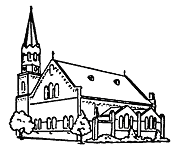 Protestantse gemeente te Zaamslag4 oktober 2020, 10.00 uurvoorganger: Ds. H.J. Reinders, Driebergen
ouderling: Atie Goudzwaard-Mostertlector: Carin Simonsstem: Hester Herreboutorganist: Johan Hamelinkm.m.v. zanggroepOrgelspel voor de dienst:"Schmucke dich, o liebe Seele" (J.S. Bach)Begroeting en mededelingenStil gebed, votum en groetLied 221: 1, 2 en 3Voorganger leest:Zo vriendelijk en veilig als het licht,zo als een mantel om mij heengeslagen,zo is mijn God, ik zoek zijn aangezicht,ik roep zijn naam, bestorm Hem met mijn vragen,dat Hij mij maakt, dat Hij mijn wezen richt.Wil mij behoeden en op handen dragen. Want waar ben ik, als Gij niet wijd en zijdwaakt over mij en over al mijn gangen.Wie zou ik worden, waart Gij niet bereidom, als ik val, mij telkens op te vangen.Ik leef niet echt, als Gij niet met mij zijt.Ik moet in lief en leed naar U verlangen.Zanggroep zingt:Spreek Gij het woord dat mij vertroosting geeft,dat mij bevrijdt en opneemt in uw vrede.Ontsteek die vreugde die geen einde heeft,wil alle liefde aan uw mens besteden.Wees Gij vandaag mijn brood, zowaar Gij leeft –Gij zijt toch zelf de ziel van mijn gebeden.GebedGebodslezing Deuteronomium 30: 11-20Voorganger leest:11De geboden die ik u vandaag heb gegeven, zijn niet te zwaar voor u en liggen niet buiten uw bereik. 12Ze zijn niet in de hemel, dus u hoeft niet te zeggen: “Wie stijgt voor ons op naar de hemel om ze daar te halen en ze ons bekend te maken, zodat wij ernaar kunnen handelen?” 13Ook zijn ze niet aan de overkant van de zee, dus u hoeft niet te zeggen: “Wie steekt de zee voor ons over om ze daar te halen en ze ons bekend te maken, zodat wij ernaar kunnen handelen?” 14Nee, die geboden zijn heel dichtbij, u kunt ze in u opnemen en ze u eigen maken; u kunt ze volbrengen.15Besef goed, vandaag stel ik u voor de keuze tussen voorspoed en tegenspoed, tussen leven en dood. 16Wanneer u zich houdt aan de geboden van de HEER, uw God, zoals ik ze u vandaag heb gegeven, door hem lief te hebben, door de weg te volgen die hij wijst, en zijn geboden, wetten en regels in acht te nemen, dan zult u in leven blijven en in aantal toenemen, en dan zal de HEER, uw God, u zegenen in het land dat u in bezit zult nemen. 17Maar als u hem de rug toekeert en weigert te luisteren, als u zich ertoe laat verleiden neer te knielen voor andere goden en die te vereren, 18dan zeg ik u op voorhand dat u te gronde zult gaan. Uw verblijf aan de overkant van de Jordaan, in het land dat u in bezit zult nemen, zal dan van korte duur zijn.  19Ik roep vandaag hemel en aarde als getuigen op: u staat voor de keuze tussen leven den dood, tussen zegen en vloek. Kies voor het leven, voor uw eigen toekomst en die van uw nakomelingen,20door de HEER, uw God, lief te hebben, hem te gehoorzamen en hem toegedaan te blijven. Dan zult u lang blijven wonen in het land dat hij uw voorouders Abraham, Isaak en Jakob onder ede heeft beloofd.’
Lied 316: 1 en 4Hester leest:Het woord dat u ten leven riepis niet te hoog, is niet te diepvoor mensen die 't zo traag beamen.Het is een teken in uw hand,een licht dat in uw ogen brandt.Het roep u dag aan dag bij name.Het woord van liefde vrede en rechtis in uw eigen mond gelegd,is in uw eigen hart geschreven.
Rondom u klinkt de stem van God:vrijspraak, vertroosting en gebod,vlak vóór u ligt de weg ten leven.
Organist speelt de melodie van lied 316

Onder het orgelspel gaan de kinderen 
naar de nevendienst.
Gebed1e Schriftlezing: Jesaja 43: 1 - 7
Lector leest:Welnu, dit zegt de Heer, die jou schiep, Jakob, die jou vormde, Israël: Wees niet bang, want ik zal je vrijkopen, ik heb je bij je naam geroepen, je bent van mij! Moet je door het water gaan - ik ben bij je; of door rivieren - je wordt niet meegesleurd. Moet je door vuur gaan -  het zal je niet verteren, de vlammen zullen je niet verschroeien. Want ik, de Heer, ben je God, de Heilige van Israël, je redder. Voor jou geef ik Egypte als losgeld, Nubië en Seba ruil ik in tegen jou. Jij bent zo kostbaar in mijn ogen, zo waardevol, en ik houd zo veel van je dat ik de mensheid geef in ruil voor jou, ja alle volken om jou te behouden. Weest niet bang, want ik ben bij je. Ik haal je nakomelingen uit het oosten terug, uit het westen breng ik jullie bijeen. Tegen het noorden zeg ik: Geef hier! Het zuiden gebied ik: Laat los! Breng mijn zonen terug van verre, mijn dochters van de einden der aarde, allen over wie mijn naam is uitgeroepen, en die ik omwille van mijn majesteit geschapen heb, gemaakt en gevormd.Lied 978: 1 en 4Zanggroep zingt:Aan U behoort, o Heer der heren,de aarde met haar wel en wee,de steile bergen, koele meren,het vaste land, d' onzeek're zee.van U getuigen dag en nacht.Gij hebt ze heerlijk voortgebracht.Laat dan mijn hart U toebehorenen laat mij door de wereld gaanmet open ogen, open orenom al uw tekens de verstaanDan is het aardse leven goed,omdat de hemel mij begroet.2e Schriftlezing: Marcus 4: 35: 41Lector leest:Aan het eind van die dag, toen het avond was geworden, zei hij tegen hen: ‘Laten we het meer oversteken.’ 36Ze stuurden de menigte weg en namen hem mee in de boot waarin hij al zat, en voeren samen met de andere boten het meer op. 37Er stak een hevige storm op en de golven beukten tegen de boot, zodat die vol water kwam te staan. 38Maar hij lag achter in de boot op een kussen te slapen. Ze maakten hem wakker en zeiden: ‘Meester, kan het u niet schelen dat we vergaan?’ 39Toen hij wakker geworden was, sprak hij de wind bestraffend toe en zei tegen het meer: ‘Zwijg! Wees stil!’ De wind ging liggen en het meer kwam helemaal tot rust. 40Hij zei tegen hen: ‘Waarom hebben jullie zo weinig moed? Geloven jullie nog steeds niet?’ 41Ze werden bevangen door grote schrik en zeiden tegen elkaar: 'Wie is hij toch, dat zelfs de wind en het meer hem gehoorzamen?' Psalm 116: 1, 2, 3Zanggroep zingt:God heb ik lief, want die getrouwe Heernam, toen ik riep, met toegenegen orenmijn woorden aan. Hij zal mij blijven horenen levenslang ben ik niet eenzaam meer.Toen de benauwdheid dreigend op mij vielen angsten voor het doodsrijk mij bekropen,heb ik de naam des Heren aangeroepenen weende; Heer mijn God, bewaar mijn ziel!Hij is goedgunstig in gerechtigheid,Hij wil zich altijd over ons ontfermen.Zijn kracht kwam mij, eenvoudige, beschermen.Rust nu, mijn ziel, de Heer heeft u bevrijd.VerkondigingOrgelspel: 'Scheepke onder Jezus hoede'Lied 940Voorganger leest: Verberg mij nu onder uw vleugels Heer.Houd mij vast in uw sterke hand.Als de oceaan haar krachten toont,zweef ik met U hoog boven de storm.Vader, U bent sterker dan de vloed.Dan word ik stil; U bent mijn God.Als de oceaan haar krachten toont,zweef ik met U hoog boven de storm.Vader, U bent sterker dan de vloed.Dan wordt ik stil; U bent mijn God.Dan wordt ik stil; U bent mijn God.Organist speelt de melodie van lied 940Dankzegging, voorbede, stil gebed, 
Onze VaderLied 913Zanggroep zingt:
Wat de toekomst brengen moge, 
mij geleidt des Heren hand;
moedig sla ik dus de ogen 
naar het onbekende land.
Leer mij volgen zonder vragen; 
Vader, wat Gij doet is goed!
Leer mij slechts het heden dragen 
met een rustig kalme moed!

Heer, ik wil uw liefde loven, 
al begrijpt mijn ziel U niet.
Zalig hij, die durft geloven,
 ook wanneer het oog niet ziet.
Schijnen mij uw wegen duister, 
zie, ik vraag U niet: waarom?
Eenmaal zie ik al uw luister 
als ik in de hemel kom.Laat mij niet mijn lot beslissen: 
zo ik mocht, ik durfde niet.
Ach, hoe zou ik mij vergissen, 
als Gij mij de keuze liet!
Wil mij als een kind behand’len, 
dat alleen de weg niet vindt:
neem mijn hand in uwe handen 
en geleid mij als een kind.Waar de weg mij brengen moge, 
aan des Vaders trouwe hand,
loop ik met gesloten ogen 
naar het onbekende land.Zegen  - Gemeente (zegt): Amen.Orgelspel na de dienst:  "Con moto maestoso" uit 3e son. (F. Mendelsohn)Collectegeld overmaken kan als volgt:Protestantse Gemeente Zaamslag inzake 
kerk IBAN NL52 RBRB 0678 5204 Protestantse Gemeente Zaamslag inzake diaconie: IBAN NL85 RBRB 0692 6368 97